Занятие 18Разминка – каждое упражнение повторить 10 раз.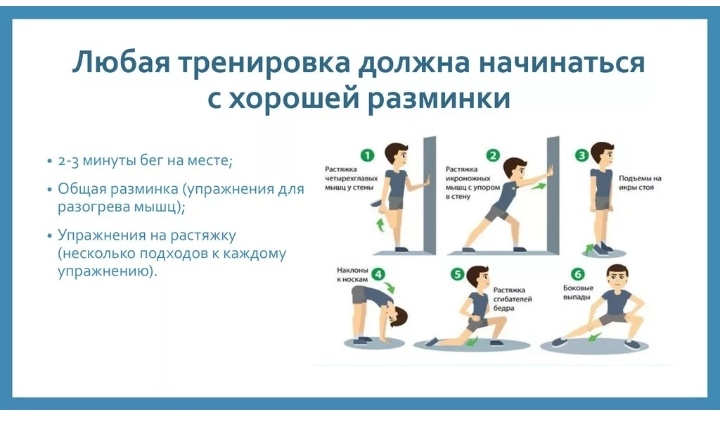 Выполнить упражнения по 10 раз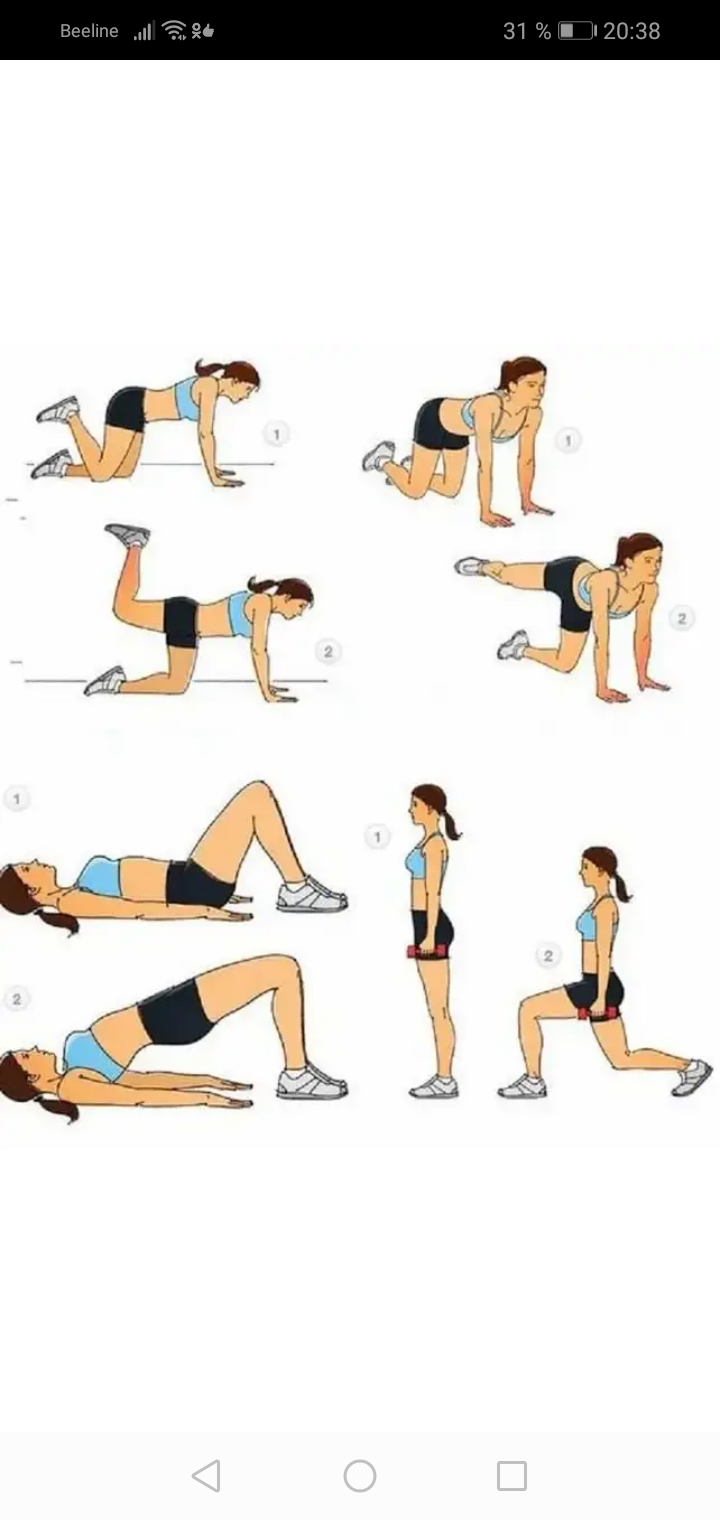 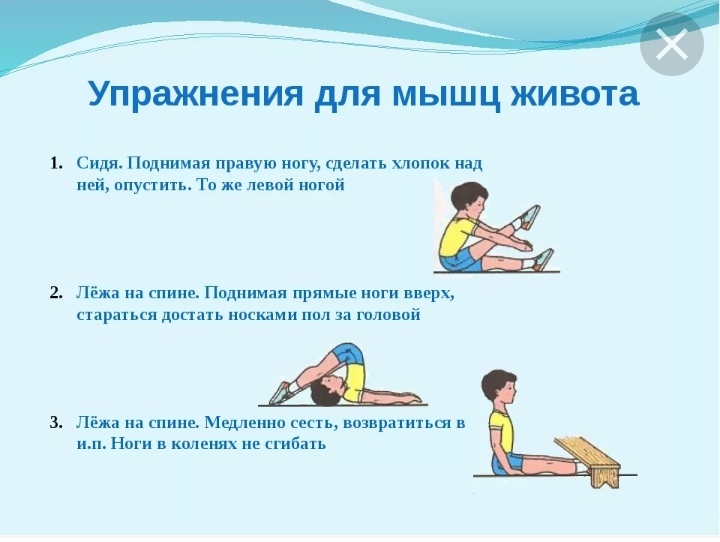 